Before Deployment of MODINNREACH-324 : 

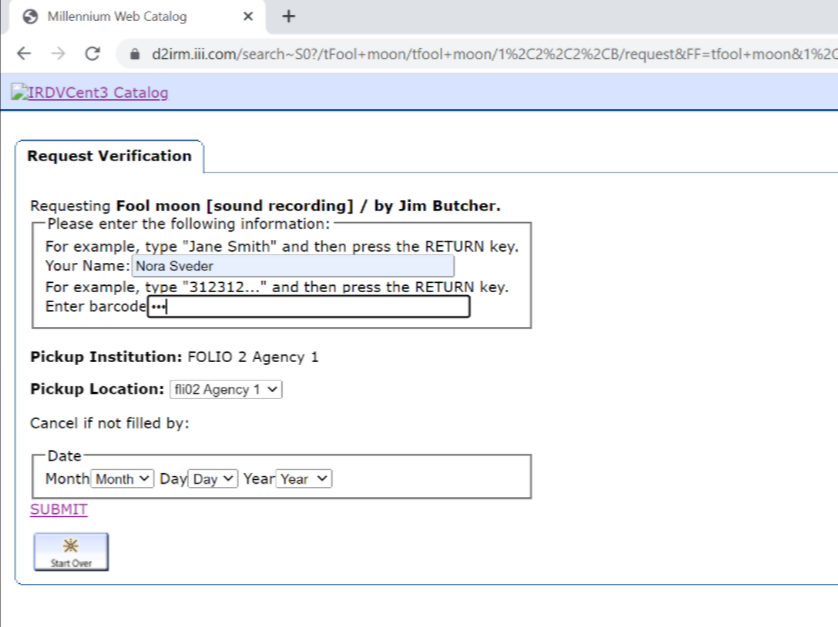 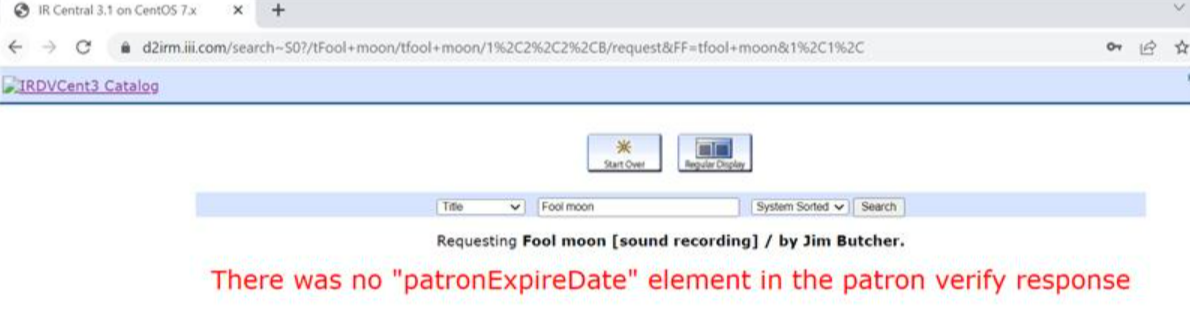 After Deployment of MODINNREACH-324 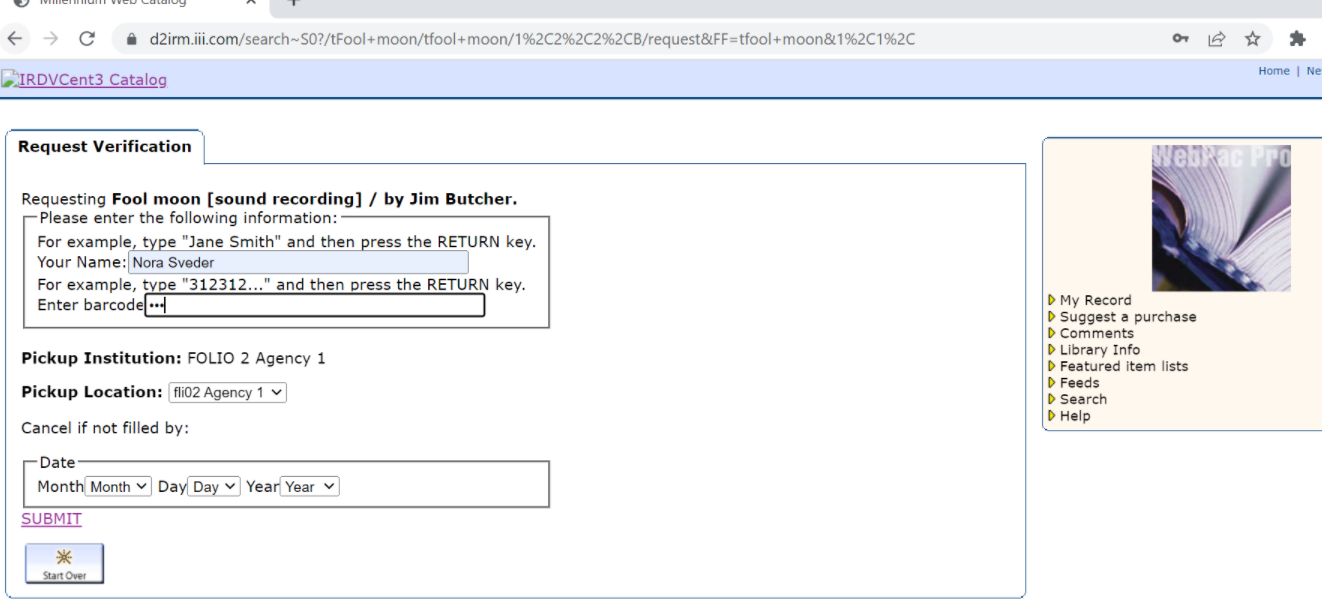 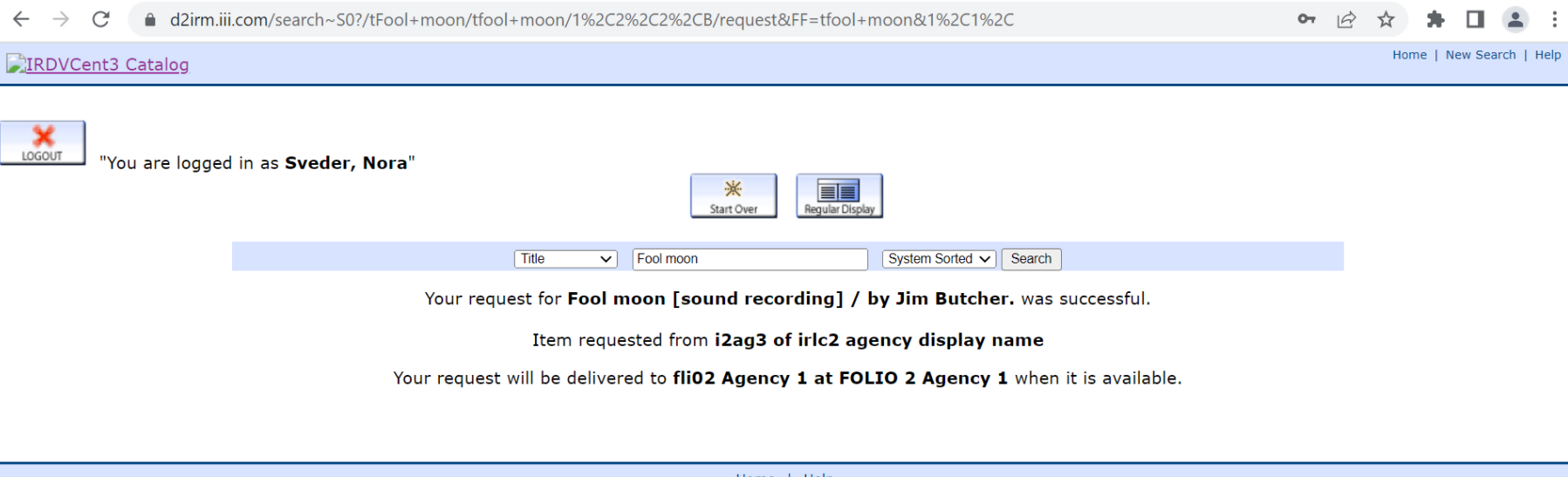 